LETNÝ PRIMESTSKÝ TÁBOR V CVČ PRIMA14.8.2017-18.8.2017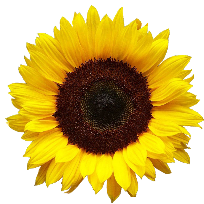 Program:Pondelok (14.8.2017)                                   Utorok (15.8.2017)Deň ochrancu prírody                                    Mixík7:00-8:00-spoločné raňajky                                        7:00-8:00- spoločné raňajky8:00-9:00- prezentácia knihy                                       8:00-8:30- Ako sa máme správať    9:00-11:30- turistika                                                    8:30-11:30-batikovanie11:30-12:30- obed                                                       11:30-12:30-obed12:30-15:00- tvorba, rozprávanie, film                           12:30-15:00- modelové cvičenie, divadlo Streda (16.8.2017):                                     Štvrtok (17.8.2017)Deň pohybu                                                Deň grófov a grófok7:00-8:00-spoločné raňajky                                        7:00-7:20- príchod do CVČ8:00-9:30- ranná rozcvička                                        Výlet do kaštieľa v Markušovciach9:30-11:30 –turnaj, pohybové aktivity                         Odchod vlaku: 7:54 (štadión)11:30-12:30-obed                                                       Príchod vlaku: 8:4212:30-15:00-relax cvičenie                                         Návšteva kaštieľa                                                                                   11:23 –odchod vlaku                                                                                   11:41-príchod vlaku do KrompáchPiatok (18.8.2017)                                      12:00-13:00-obed   Deň rodiny                                                 13:00-15:00- relax, rozprávky   7:00-8:00-spoločné raňajky8:00-8:30- rozprávanie na tému rodina8:30-10:00-tvorba-čo je charakteristické pre moju rodinu10:00-12:00-návšteva mestskej knižnice12:00-13:00-obed13:00-15:00- vyhodnotenie, prezentácia prác